ISCRIZIONE MEDICI LAUREA ABILITANTE art. 102 D.L. 17.3.20, n.18 (GU n.70 del 17.3.20)  Convertito in Legge n.27 il 24 aprile 2020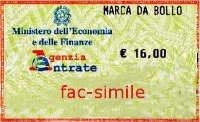 Ordine dei Medici Chirurghi e degli Odontoiatri della Provincia di Rovigo PEC: segreteria.ro@pec.omceo.it ll/la sottoscritto/a _____________________________________________________________________dichiaro/a di trovarsi nella fattispecie di cui all’art.102 del decreto-legge n.18 del 17.03.20CHIEDEI'iscrizione all'Albo dei Medici Chirurghi di codesto Ordine.Il/la sottoscritto/a, sotto la propria responsabilità, ai sensi dell'art. 46 del DPR 28 dicembre 2000, n.445,DICHIARAdi essere nato/a a ________________________________ prov.________________, il _______________codice fiscale __________________________________________ di essere residente a ____________________________Via__________________________________________________prov. _______________________________________ cel. _________________________________________    e-mail. _________________________________________pec. __________________________________di essere cittadino/a ____________________________________________________________________di aver conseguito il diploma di laurea in Medicina e Chirurgia il ____________________ presso l'Università degli Studi di ______________________________________________ con voto___________;di non essere a conoscenza di essere sottoposto a procedimenti penali;di non aver riportato condanne penali per cui è prevista la menzione nel certificato giudiziario ad uso amministrativo;di non aver riportato condanne penali che non sono soggette a iscrizione nel certificato del casellario giudiziale;di godere dei diritti civili.Il/la sottoscritto/a, inoltre, dichiara:-	di non essere iscritto/a in altro Albo provinciale dei Medici Chirurghi e degli Odontoiatri e di non essere impiegato/a a tempo pieno in una pubblica amministrazione il cui ordinamento vieti l'esercizio della libera professione;di impegnarsi a segnalare tempestivamente, nei modi dovuti qualsiasi variazione, modifica o perdita di diritti;-	di essere al corrente delle modalità di trattamento dei dati personali da parte dell'Ordine ai sensi dell'art. 13 del Regolamento UE 20161679 del 2710412016 come da informativa pubblicata sul sito web.Il/La sottoscritto/a, consapevole delle sanzioni penali di cui all'art.76 del DPR n. 445 del 2000 in caso di dichiarazioni mendaci e consapevole di incorrere nella decadenza dai benefici conseguenti al provvedimento emanato, sulla base delle dichiarazioni che non risultassero veritiere (art. 75 DPR445/2000), dichiara che quanto sopra corrisponde al vero.Data _________________________________			Firma ____________________________PRIVACYInformativa ai sensi e per gli effetti di cui all’art. 13-14, Reg UE 2016/679I dati personali del presente modulo sono raccolti:per adempiere agli obblighi di legge per l’iscrizione all’albo (DLCPS 233/1946, DPR 221/1950, Legge 2/2009), per svolgere le attività strumentali alla gestione dei rapporti con gli iscritti;per svolgere le attività connesse agli obblighi previsti da leggi, regolamenti  nonché da disposizioni impartite da autorità a ciò legittimate dalla legge e da organi di vigilanza e di controllo. Il conferimento dei dati personali è pertanto obbligatorio e il rifiuto di fornire le informazioni richieste comporta l’impossibilità  ad eseguire la richiesta. Il trattamento dei dati personali sarà svolto per le predette finalità anche con strumenti elettronici e solo da personale incaricato in modo da garantire gli obblighi di sicurezza e la loro riservatezza.  I dati obbligatori saranno comunicati e diffusi nel rispetto di quanto previsto dal GDPR EU 2016/679.Ai sensi dell’art. 13-14, Reg UE 2016/679,e saranno pubblicati nel sito internet dell’Ente “www.omceoro.it”  come previsto dalla normativa vigente in merito alla pubblicazione dell’Ordine e dei suoi iscritti (avvalendosi di tecnici informatici specializzati addetti alla manutenzione del sito). I diritti di accesso sono esercitabili rivolgendosi a Ordine Provinciale dei Medici Chirurghi e degli Odontoiatri di RovigoVia Silvestri, 6, 45100 - Rovigo (RO)tel. 0425.28.426 :: fax 0425.28.620 e-mail segreteria@ordinemedicirovigo.it pec-mail segreteria.ro@pec.omceo.it.